GOVERNO DO ESTADO DO ESPÍRITO SANTO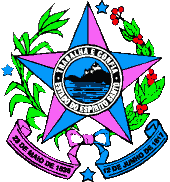 SECRETARIA DE ESTADO DE CONTROLE E TRANSPARÊNCIARelatório de Ouvidoria – Nº 004/2020Relatório estatístico com o desempenho em relação aos pedidos de acesso à informação sobre COVID-19Edmar Moreira Camata  Secretário de Estado de Controle e TransparênciaMirian Porto do SacramentoSubsecretário de Estado da TransparênciaEquipe Técnica: Marcela Santos Palassi Tallon NettoAuditora do Estado Agosto/2020Sumário1	INTRODUÇÃO	32	CONTEXTUALIZAÇÃO	33	ANÁLISE QUANTITATIVA	44	CONCLUSÃO	8Em consonância com a Legislação institucional da SECONT, nº 856/2017 e a Lei Estadual nº  9871/2012 apresenta-se os resultados dos exames realizados no período de 1º de julho a 31 de julho de 2020 quanto ao desempenho em relação aos pedidos de acesso à informação sobre COVID-19 recebidos pelo Sistema de Ouvidoria do Poder Executivo do Estado do Espírito Santo.Em março de 2020, através do Decreto nº 4593-R, de 13 de março de 2020, o Governo do Estado decretou o estado de emergência em saúde pública no Estado do Espírito Santo e estabeleceu medidas sanitárias e administrativas para prevenção, controle e contenção de riscos, danos e agravos decorrentes do surto de coronavírus (COVID-19).A partir de então, o governo estadual passou a regular o funcionamento dos estabelecimentos públicos e privados, bem como orientar sobre a restrição de circulação da população e os cuidados necessários para evitar a contaminação pelo coronavírus.No dia 20 de março de 2020, a Secretaria de Controle e Transparência – SECONT publicou a Portaria nº 004-R que suspendeu, por prazo indeterminado, os atendimentos presenciais nas Ouvidorias pertencentes ao Sistema Integrado de Ouvidoria do Estado do Espírito Santo.Neste dia foi criado o assunto “Coronavírus (COVID-19)” para que pudéssemos registrar os pedidos de acesso à informação relacionados com o tema. Este relatório apresenta dados quantitativos de pedidos de acesso à informação registrados com o assunto “Coronavírus (COVID-19)” relacionados ao mês de julho de 2020.Em julho de 2020 foram registrados 20 pedidos de acesso à informação com o assunto “Coronavírus (COVID-19)”.Dos 20 pedidos de informação registrados no período foram finalizados 19 com o tempo médio de resposta de 12,45 dias. Sendo que houve 10 recursos. Um pedido de informação foi respondido com atraso.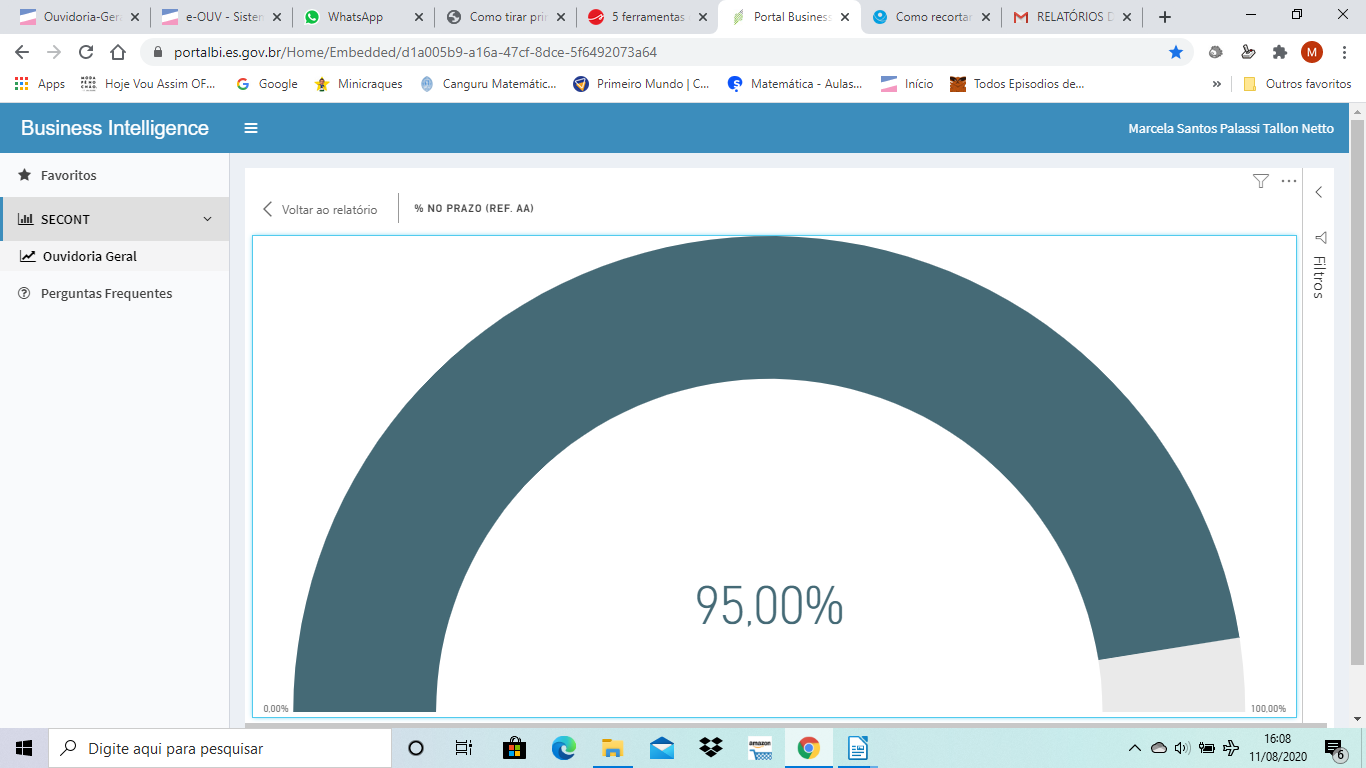 Gráfico 1. % no Prazo de respostaDentre os canais de atendimento, a internet foi o mais utilizado para o registro das solicitações, com 75% (15) dos pedidos de informação registrados. 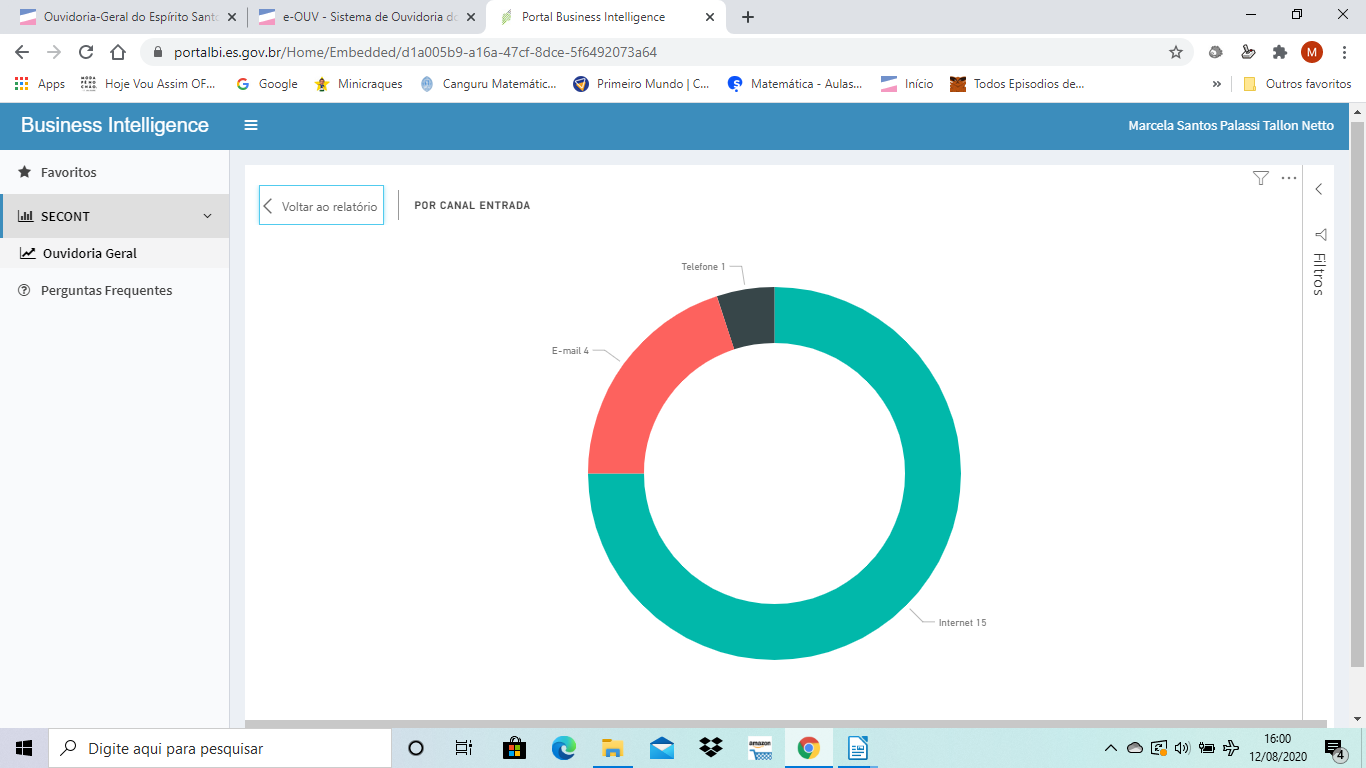 Gráfico 2. Por canal de entradaA SESA recebeu a maior quantidade de solicitações, sendo 10 manifestações que envolviam pedidos sobre leitos e testes de covid, dados de UTI, abertura de estabelecimentos essenciais, afastamentos e contratações de profissionais da área de saúde, tudo referente à contaminação pelo COVID-19 no Estado do Espírito Santo.A SEDU recebeu três solicitações que foram referentes à volta às aulas presenciais. A SEJUS recebeu duas sobre a proteção dos internos e servidores e quantitativo de infectados nos presídios por Coronavírus.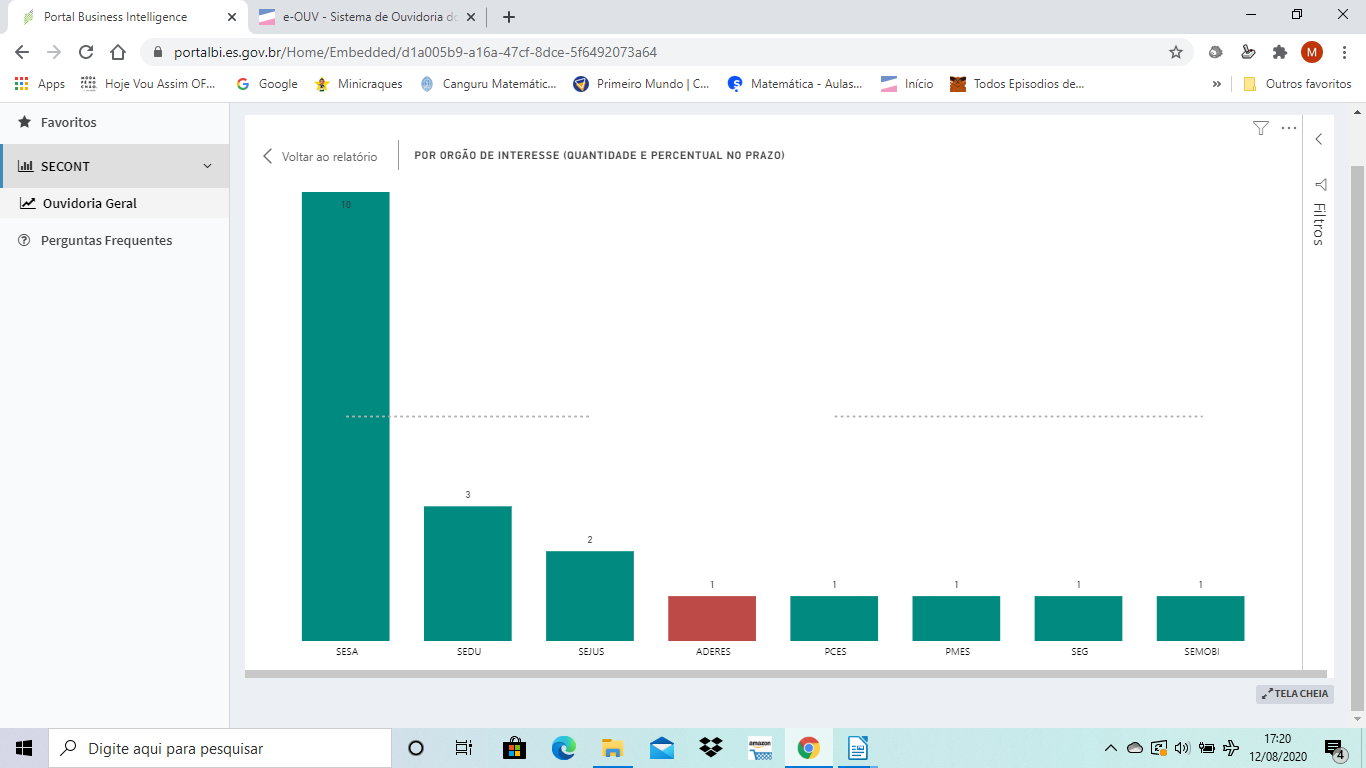 Gráfico 3. Por Órgão de interesseA maioria dos pedidos, 80% (16) foram classificados como local do fato “Todo Estado”. Os outros municípios foram Colatina, Guarapari, Serra e Vitória, com 01 manifestação cada um.O meio de resposta mais escolhido pelos manifestantes foi pela internet.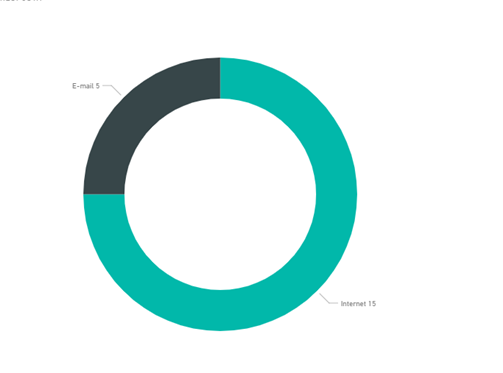 Gráfico 4. Modo de respostaO presente trabalho teve por objetivo consolidar os dados estatísticos relativos aos pedidos de informação sobre o Covid-19. Os dados analisados referem-se ao período de 1º a 31 de julho de 2020.Foram analisados 20 pedidos de informação, registrados no Sistema de Ouvidoria do Poder Executivo do Estado do Espírito Santo, classificados com o assunto “Coronavírus (COVID-19)”.A maioria dos pedidos refere-se à solicitação de informação sobre os dados sobre a situação do COVID-19 no Estado do Espírito Santo. Tendo em vista a atuação efetiva e ágil da Rede de Ouvidoria Estadual, quase a totalidade (95%) das solicitações foram respondidas no prazo e em tempo médio satisfatório.Destaca-se a importante atuação da Ouvidoria-Geral do Estado como coordenadora da Rede de Ouvidoria Estadual em mais um mês de pandemia, garantindo o tratamento adequado das solicitações, principalmente aquelas ligadas ao tema coronavírus.Vitória, 15 de agosto de 2020.INTRODUÇÃONÚMERO: 004/2020ÓRGÃO/ENTIDADE: Poder Executivo do Estado do Espírito SantoOBJETIVO: Verificar o desempenho em relação aos pedidos de acesso à informação sobre COVID-19.PERÍODO DE ANÁLISE: 1º de julho a 31 de julho de 2020.ABRANGÊNCIA:           Documental          Visita TécnicaCONTEXTUALIZAÇÃOANÁLISE QUANTITATIVACONCLUSÃOMarcela Santos Palassi Tallon NettoAuditora do EstadoMirian Porto do SacramentoSubsecretária de Estado da Transparência